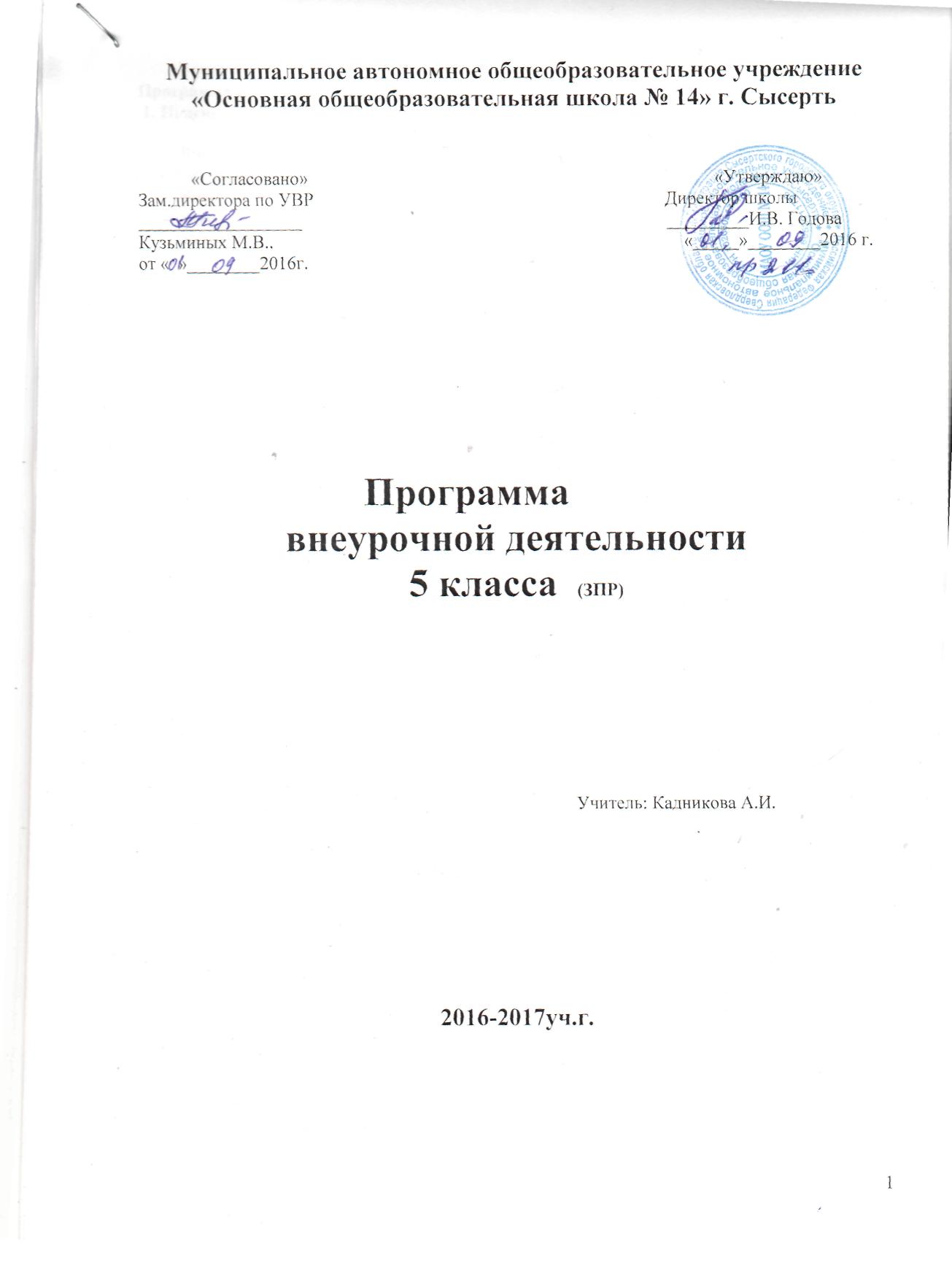 Программа внеурочной деятельности. 1. Пояснительная запискаВнеурочная деятельность является составной частью учебно-воспитательного процесса  и одной из форм организации свободного времени учащихся.  Внеурочная деятельность понимается сегодня преимущественно как деятельность, организуемая во внеурочное время для удовлетворения потребностей учащейся в содержательном досуге, их участии в самоуправлении и общественно полезной деятельности. В настоящее время  в связи с переходом на новые стандарты второго поколения  происходит совершенствование внеурочной деятельности.Настоящая программа создает условия для социального, культурного и профессионального самоопределения, творческой самореализации личности ребёнка, её интеграции в системе мировой и отечественной культур.Программа педагогически целесообразна, так как способствует более   разностороннему раскрытию индивидуальных способностей ребенка, которые не всегда удаётся рассмотреть на уроке, развитию у ребёнка интереса к различным видам деятельности, желанию активно участвовать в продуктивной, одобряемой обществом деятельности, умению самостоятельно организовать своё свободное время. Воспитание является одним из важнейших компонентов образования в интересах человека, общества, государства. Основными задачами воспитания на современном этапе развития нашего общества являются:  формирование у обучающейся гражданской ответственности и правового самосознания, духовности и культуры, инициативности, самостоятельности, способности к успешной социализации в обществе.Занятия проводятся в форме КТД, экскурсий, кружков,  диспутов, праздничных мероприятий, классных часов,   и т.д.  Внеурочные занятия направляют свою деятельность на  ученика, чтобы он мог ощутить свою уникальность и востребованность. Внеурочная деятельность организуется по пяти направлениям:- спортивно-оздоровительное;- духовно-нравственное;- социальное;- обще - интеллектуальное;- общекультурное. Внеурочная деятельность реализуется через кружок Центра внешкольной работы по программе «Особый ребенок» (договор о сетевом взаимодействии от 01.09. 2015 г. по направлению социально – педагогическое.2. Цели, задачи внеурочной деятельности, принципы программыЦель воспитательной системы школы – формирование гуманистической направленности личности, имеющей активную гражданскую позицию, готовой к самостоятельному, ответственному решению жизненных и профессиональных проблем, способной к самоопределению, к активной творческой деятельности в социуме. В соответствии с поставленной целью воспитательная система решает  задачи:создание условий для самоопределения и самореализации;формирование личности, ориентированной на культурные ценности;социализация в обществе;воспитание качеств, присущих:- гражданину: чувство долга перед страной, чувство национальной гордости, уважение к символике государства и  законам, ответственность за судьбу страны, бережное отношение к языку, культуре и традициям, общественная активность, бережное отношение к природе, уважение прав и свобод другого человека, толерантность, правосознание.                                 Цели внеурочной деятельностиСоздание  условий для развития и воспитания личности обучающейся, обеспечивающих формирование основ гражданской идентичности: чувства сопричастности и гордости за свою Родину, уважения к истории и культуре народа, воспитания нравственности ребенка, освоения основных социальных ролей, норм и правил. Создание воспитывающей среды, обеспечивающей активизацию социальных, интеллектуальных интересов учащегося в свободное время, привития здоровому образу жизни, формирование  гражданской ответственности и правового самосознания, подготовленной к жизнедеятельности в новых условиях детей с ОВЗ.                         Задачи внеурочной деятельностиОрганизация досуговой деятельности учащегося в тесном взаимодействии с социумом.Включение ребёнка в разностороннюю внеурочную деятельность.Организация занятости учащейся в свободное от учёбы время.Развитие навыков организации и осуществления сотрудничества с узкими специалистами (учитель логопед, педагог психолог, учитель логопед, социальный педагог), сверстниками, родителями,  в решении общих проблем.Развитие позитивного отношения к базовым общественным ценностям (человек, семья, Отечество, природа, мир, знания, труд, культура) для формирования здорового образа жизни. Организация информационной поддержки учащегося.Совершенствование материально-технической базы организации досуга.Реализация программы «Особый ребенок» по 5 направлениям развития личности: спортивно-оздоровительное, духовно-нравственное, социальное, обще-интеллектуальное, общекультурное.                                      9. Совершенствование  системы мониторинга эффективности воспитательной работы.                                                           Основные принципы программыВключение учащегося в активную деятельность.Доступность и наглядность.Связь теории с практикой.Учёт возрастных особенностей детей с ОВЗ.Сочетание индивидуальных  форм деятельности ребенка инвалида – детства (ДЦП) .Целенаправленность и последовательность деятельности (от простого к сложному).                            Цели работы.Главной целью работы является формирование гуманистически направленной личности, имеющей активную жизненную позицию, готовой к решению жизненных и учебных проблем, способной к активной творческой деятельности в социуме.Создание воспитывающей среды, обеспечивающей развитие личностных, социальных и интеллектуальных интересов учащихся, активно влияющей на формирование здоровой личности, способной жить и взаимодействовать в социуме, а также подготовленную к жизни в постоянно изменяющихся условиях жизни и способной на социально значимую деятельность.                            Задачи работы.1.Формирование гуманистически направленной личности, ориентированной на культурные ценности.2.Создание условий для самоопределения и самореализации ребёнка.3.Организация досуговой деятельности учащегося при  тесном взаимодействии с социумом.4.Включение учащейся в разностороннюю учебную деятельность.5.Реализация основных программ внеурочной деятельности по 5 направлениям: спортивно-оздоровительное с учетом детей с ОВЗ, духовно-нравственное, социальное, обще-интеллектуальное, общекультурное.6.Формирование здорового образа жизни.     7.Формирование отношения к базовым ценностям: труду, Родине, семье, человеку, природе, знаниям, миру.                          3. Сроки реализации программы                                 Учебный год- 2016-2017Предполагаемые результаты реализации программыРезультаты первого уровня (приобретение учащейся социальных знаний, понимания социальной реальности и повседневной жизни);Результаты второго уровня (формирование позитивного отношения учащейся к базовым общественным ценностям и к социальной реальности в целом);Результаты третьего уровня (приобретение учащейся опыта самостоятельного социального действия).      4. Формы реализации программыВведениеПрограмма рассчитана на  проведение регулярных еженедельных внеурочных занятий со школьницей Программа состоит из 5 относительно самостоятельных разделов, каждый из которых предполагает организацию определенного вида внеурочной деятельности   четвероклассницы и направлена на решение спланированных педагогических задач.Основные направленияДанные направления реализуются через классные часы, экскурсии, через образовательную программу «Особый ребенок»Предполагаемые результаты реализации программы1.       Результаты первого уровня (приобретение школьником социальных знаний, понимания социальной реальности и повседневной жизни): приобретение  школьницей знаний  об этике и эстетике повседневной жизни человека; о принятых в обществе нормах  поведения и общения; об основах здорового образа жизни; об истории своей семьи и Отечества; о русских народных играх; о правилах конструктивной  работы: об основах разработки социальных проектов и организации  творческой деятельности; о способах самостоятельного поиска, нахождения и обработки информации; о правилах проведения исследования.2.       Результаты второго уровня (формирование позитивного отношения школьника к базовым ценностям нашего общества и к социальной реальности в целом): развитие ценностных отношений школьницы к родному Отечеству, родной природе и культуре, труду, знаниям, своему собственному здоровью и внутреннему миру.3.       Результаты третьего уровня (приобретение школьницей опыта самостоятельного социального действия): школьница может приобрести опыт исследовательской деятельности; опыт публичного выступления; опыт самообслуживания, самоорганизации и организации совместной деятельности с другими детьми.                  Условия реализации программыДля успешной реализации программы необходимо выполнение ряда условий:кадровое обеспечение программы,методическое обеспечение программы,материально-техническое обеспечение программы.Кадровое обеспечение программы: библиотекарь школы  – Костарева О.И. ;педагог-психолог – Чудинова В.Н. ;руководитель кружков ЦВР;родители обучающегося (см.приложение)школьный врач;учитель – логопед;учитель – дефектолог;социальный педагог.;классный руководитель.ОБУЧАЮЩАЯСЯ                                      ХАРАКТЕРИСТИКА УЧАЩЕЙСЯ  5 классаВ классе 1 человек (девочка).2004 года рождения, СОЦИАЛЬНЫЙ ПАСПОРТ 5 КЛАССА,2016-2017уч.г.Количество учащихся: 1Родительский состав:Состав семьи:Единственные дети в семье (количество)    1Имеют братьев и сестер (количество)     - 0    Жилищные условия семей Состояние здоровья учащегося (количество) -  ДЦП ( ребенок инвалид детства)Находятся на индивидуальном обучении на дому         -1                         Методическое обеспечение программы:методические пособия Н.А. Касаткина «Уроки знаний, классные часы» Волгоград «Учитель»2001г.; журнал «Классный руководитель» №4,5 .2004г. Центр «Педагогический поиск»; Аралова М.А. «Классный час». Творческий центр «Сфера» М. 2004г.Горина Т.В. Дневник классного руководителя. – М.: «Айрис-пресс», 2004.Гуткина Л.Д. Настольная книга классного руководителя. – Центр «Педагогический поиск», 2000.Гуткина Л.Д. Спутник классного руководителя. – М.: «Педагогический поиск», 2002. интернет-ресурсы  www.ppoisk.ruмультимедийный блок.Материально-техническое обеспечение программы:выбор оптимальных условий и площадок для проведения различных мероприятий,материалы для оформления и творчества детей,канцелярские принадлежности,аудиоматериалы и видеотехника,компьютер,телевизор,                    6.Критерии оценки результатовКритерии оценки результативности воспитательного процесса в рамках предлагаемой воспитательной системы:1. Критерий здоровья: Показатели физического здоровья;Овладение культура здоровья;Умение вести здоровый образ жизни.2. Критерий психологического комфорта: Чувство защищенности, уверенности,оптимистичности;Познавательная активность, инициатива; Стремление к совместной деятельности;Открытость к другим лицам   вне коллективаПозитивность эмоционального отношения к будущему.3. Критерий развития:Уровень мотивации, характер жизненных ценностей, открытость,    коммуникативность, трудолюбие;Адекватность, действенность самооценки,  степень реализации внутреннего потенциала;Гражданские        качества        (ответственность,        патриотизм, интернационализм, уважительное отношение к закону);Нравственные   качества  (устойчивость,   умение   сотрудничать, забота о людях);Сформированность представления о жизненных целях;Формирование представлений о возможном выборе профессий;Выявление индивидуального своеобразия личности.4. Критерий воспитания: Ориентация на позитивную оценку своего поведения со стороны взрослых;Стимулирование личностно- поведенческого совершенствования; Развитие самоорганизации, самодисциплины;Развитие   сложностей   с   учетом   принципа   индивидуальной дифференциации в образовании.5. Критерии социальной устойчивости:Престиж, школы, педагогов;Показатель социальной адаптации после окончания школы;Наличие презентабельных результатов деятельности (выставки,.).Организация  внеурочной деятельности 4 класса на 2015/2016 учебный годСпортивно-оздоровительное направлениеСпортивно-оздоровительное направлениеЦельСоздание условий, обеспечивающих становление физически здоровой личности школьника на основе развития его индивидуальностиЗадачиРазвитие позитивного отношения к базовым общественным ценностям (человек, семья, Отечество, природа, мир, знания, труд, культура) для формирования здорового образа жизни. Формирование негативного отношения к вредным привычкам.Повышение активности обучающейся в делах класса, формирующих умение и потребность вести здоровый образ жизни.Формы реализации программыУчастие ученицы  на занятиях физкультуры проведение физкультминуток на уроках;беседы о ЗОЖ (серия классных часов и информационных устных справок,  , «Жвачка: за и против», «Для чего надо соблюдать режим дня», «Горячее питание - правильное питание»; Ожидаемые результатыУлучшение показателей физического здоровья.Овладение культурой здоровья с учетом детей с ОВЗ.Формирование негативного отношения к вредным привычкам.Умение вести здоровый образ жизни.Социальное направлениеСоциальное направлениеЦельСоздание условий, обеспечивающих социальную активность школьника на основе развития его индивидуальности ребенка инвалида – детства.ЗадачиРасширение знаний о человеке (человек - часть социума,  человек в общении с другими людьми, терпимое отношение к людям). Организация общественно-полезной и досуговой деятельности ребёнка .Формирование потребности  активно участвовать в социальной жизни своей семьи.Развитие навыков организации и осуществления сотрудничества с узкими специалистами (педагог психолог, учитель логопед, учитель дефектолог, социальный педагог), родителями, сверстниками, старшими и младшими детьми в решении общих проблем.Формы реализации программыНачать работу над оформлением уголка школьника; проведение классных часов о символике РФ и школы, кодексе чести школы, Уставе школы;  подготовка и участие в Новогодних праздниках; поздравление ветерана педагогического труда с  профессиональными праздниками; беседа «Учись учиться: где же взять время?»; беседа «Защити себя сам» (правила безопасного поведения дома и в общественных местах), классный час «Они сражались за Родину», посвящённый Дню Победы;  организация и проведение классного часа, посвященных 8 Марта и 23 Февраля;  индивидуальная работа с родителями обучающегося.Ожидаемые результатыАктивное участие школьницы в социальной жизни  семьи.Развитие навыков сотрудничества с педагогами, родителями, сверстниками, старшими и младшими детьми в решении общих проблем.Формирование и развитие чувства толерантности к сверстникам.Повышение уровня социальной комфортности в коллективе.Обще-интеллектуальное направлениеЦельСоздание условий, обеспечивающих интеллектуальное развитие личности школьника на основе развития его индивидуальностиЗадачиФормирование представления о самопознании и его месте в самовоспитывающей деятельности.Развитие позитивного отношения к обще-интеллектуальным видам деятельности, способствующим постоянному саморазвитию.Повышение активности обучающейся в интеллектуально-творческих проектах, конкурсах  т.п.Формы реализации программыобще-интеллектуальной направленности реализуется через классные часы и рабочую программу учебного курса ОДНЕНР. Повышение активности участия в  викторинах, познавательных играх,    внешкольных интеллектуально-творческих проектах, в т.ч. дистанционных через образовательный центр «Ресурс».Ожидаемые результатыОрганизация занятости учащейся в свободное от учёбы время.Интерес учащейся в разносторонней интеллектуальной деятельности.Повышение мотивации к участию в викторинах, познавательных играх,  внешкольных интеллектуально-творческих проектах.Использование (портфолио) для демонстрации достижений ребёнка в интеллектуально-творческих проектах.Духовно-нравственное направлениеДуховно-нравственное направлениеЦельСоздание условий, обеспечивающих духовно-нравственное развитие личности школьника на основе развития его индивидуальностиЗадачиФормирование представления о духовных и нравственных ценностях.Развитие потребности соблюдать «золотые правила» взаимоотношений в семье и обществе.Развитие интереса школьницы к духовно-нравственным ценностям народа.Формы реализации программыКлассные часы «Человек в обществе: обязанности и права», «У войны не женское лицо»;культпоходы в  краеведческий музеи, на выставки;участие в  Программе  «История родного края»,подготовка классных часов и бесед  на темы «Учись учиться: где же взять время?»; беседа «Защити себя сам» (правила безопасного поведения дома и в общественных местах), «Они сражались за Родину», посвящённый Дню Победы;  Ожидаемые результатыПовышение уровня духовно-нравственной культуры школьницы.Развитие потребности жить по законам добра и милосердия, уважать общечеловеческие ценности.Общекультурное направлениеОбщекультурное направлениеЦельСоздание условий, обеспечивающих общекультурное развитие личности школьницы на основе развития её индивидуальности с учетом детей с ОВЗ.ЗадачиФормирование представления о культуре личности.Расширение знаний о культурных ценностях народов мира.Развитие потребности соблюдать «золотые правила» взаимоотношений с окружающими.Формы реализации программыКлассный час «Что значит быть воспитанным человеком»;участие в проектах общекультурной направленности. Ожидаемые результатыПовышение уровня общей культуры школьницы.Развитие потребности соблюдать «золотые правила» этикета, повышать уровень своей культуры, расширять свои знания о культурных ценностях народов мира. Духовно - нравственное социальное; общеинтеллектуальное; общекультурное.  Спортивно - оздоровительноеСоциальный статус (количество)Социальный статус (количество)Социальный статус (количество)Социальный статус (количество)Социальный статус (количество)Социальный статус (количество)Интеллигенция(педагоги, мед. персонал, раб. культуры)Служащие(военные, гос. служ. и др.)ИПРабочие(сфера услуг)БезработныеДомохозяйки11Образовательный уровень родителей (количество)Образовательный уровень родителей (количество)Образовательный уровень родителей (количество)Образовательный уровеньМатьОтецВысшее образованиеНезаконченное высшееСредне специальное1СреднееНеполное среднее1Без образования№ п/пХарактеристика СемьиФ.И.О. ребёнкаДата рожденияФ.И.О. родителейФ.И.О. родителейАдрес и телефон1Многодетные семьи(указать полная «П»  семья или неполная «Н»)КрутиковаСветлана.«П»15.04.2004гКрутикова Екатерина Владимировна.Крутиков Анатолий Васильевич.Крутикова Екатерина Владимировна.Крутиков Анатолий Васильевич.Ул.Шейкмана36-1.№ п/пХарактеристика СемьиФ.И.О. реб-ка.Дата рожденияФ.И.О. родителейАдрес и телефонАдрес и телефон1Неблагополучные семьи(указать полная «П»  семья или неполная «Н»)2Неблагополучные семьи(указать полная «П»  семья или неполная «Н»)3Неблагополучные семьи(указать полная «П»  семья или неполная «Н»)№ п/пХарактеристика СемьиФ.И.О. детейДата рожденияФ.И.О. родителейАдрес и телефонАдрес и телефон1Малообеспеченные семьи(указать полная «П»  семья или неполная «Н»)Крутикова Светлана.«П»15.04.2004Крутикова Екатерина Владимировна.Крутиков Анатолий Васильевич.Г. СысертьУл.Герцена,25Г. СысертьУл.Герцена,25№ п/пХарактеристика СемьиФ.И.О. детейДата рожденияФ.И.О. родителейАдрес и телефон1Инвалидов-Крутикова Светлана.15.04. 2004г.Крутикова Екатерина Владимировна.Крутиков Анатолий Васильевич.Г. СысертьУл. Герцена,252ИнвалидовЖилищные условия семей (количество)Жилищные условия семей (количество)Жилищные условия семей (количество)Проживают в отдельных квартирахАрендуют жильеВ частном доме1ДатаСпортивно-оздоровительное направлениеДуховно-нравственное направлениеОбще-интеллектуальное направлениеСоциальное направлениеОбще -культурное направление1.09 –   1Беседа «Моё здоровье в моих руках» Экскурсия «Моя школа    03.09-07.09День Знаний. Праздничная линейка. Экскурсия «Моя школа». Инструктаж о поведении на уроке.     Беседа: «Повышение ответственности семьи за обучение и воспитание ребёнка10.09 – 15.09Практикум « Быть воспитанным- что это значит?» (Обсуждение проблемных ситуаций.)17.09 – 22.09Сохрани себя сам(о вредных привычках- рассказ и викторина .. Символика России, школы, региона. Устав школы24.09 – 29.09Сохрани себя сам. Вовлечь родителей в совместную деятельность с детьми во время Новогодних каникул 1.10 -6.10Урок семьи и семейных ценностей. Викторина «Волшебные словаВикторина «Весёлая грамматика.» 8.10 – 13.10Профессия «Учитель» «Юный школьник» Консультация по выполнению домашнего задания.15.10 – 20.10Светофор» П Д Д викторина «Знаки дорожного движения.»Дистанционный проект «Интеллект-экспресс» «Тайны математики» Игра, викторина. 22.10 – 27.10Беседа «Герои  России»Противопожарная безопасность29.10– 2.11Я выбираю ЗОЖ- рисунки.Учение с увлечением» - подготовка домашних заданий..12.11 – 17.11Учение с увлечением» - подготовка домашних заданий..  «Мой характер»- тест.19.11 – 24.11Дистанционный проект «Интеллект-экспресс» Учение с увлечением» - подготовка домашних заданий.  Игра «Головоломка» Беседа с родителями об успеваемости ребенка. 26. 11 – 01.12Беседа «Герои  России»  Как правильно есть. Режим питания. Рассказ, игра. Анкетирование.3.12 – 7. 08.12Новогоднее оформление комнаты.День матери. Открытка маме10.12 –15.12  «Режим дня и моё настроение.» Кл.час « Мы – Россияне» День народного единства. Беседа. 17.12 – 22.12Как правильно накрыть стол. Предметы сервировки стола.Новогоднее оформление комнаты.24.12-2912 Выставка поделок из природного материала к Новогоднему празднику.Человек среди людей.  Беседа о поведении в общественных местах.10.01 – 12.01Игры на осязание « чудесный мешочек»Без друзей на свете трудно жить (Ролевые игры). Акция «Подарок к Рождеству». 14.01 – 19.01Оформление открыток к празднику. Рождество.Экскурсия на городскую ёлку21.01 – 26.01 Игры на развитие внимания, воображения «Найди, где спрятаноПрезентация . «Бажов и его сказы»28.01 – 2.02Оформление открыток к праздникуНовогодний вечер » Учение с увлечением» - подготовка домашних заданий  4.02 – 9.02Тест- игра посвящённая дню Защитника ОтечестваДень рождения Беседа «Как я помогаю родителям.  18.02 – 23.02Масленица .Антинаркотическая акция «Родительский урок» (беседа, творческая игра) 25.02 – 2.03 . Антинаркотическая акция «Родительский урок» Международный женский день-поздравление девочек ,учителей, мам4.03 – 9.03Что значит быть воспитанным человеком» (Умение дарить подарки) Мамы всякие нужны , мамы всякие важны.»   Оформление открыток.» Учение с увлечением» - подготовка домашних заданий..День матери. 11.03 – 16.03Игры народов мира (с, мячом. Метание мешочка с песком в цель.)Подготовка к фестивалю «Мы всё можем». 18.03 – 23.03Кл.час « Мы – Россияне» Учение с увлечением» - подготовка домашних заданий..1.04 – 6.04Весенняя неделя добра  Без друзей на свете трудно житьВыставка фотографий и рисунков о природе: «Мой край весной». 8.04 – 13.04Экскурсия на гору Бесёновка..День пешехода (игра) 15.04 – 20.04Посещение краеведческого музея. День космонавтики»-познавательная беседа. День народного единства22.04 – 27.04 Игры народов РоссииЭкскурсия в парк «Весна-весна на улице». 29.04 – 4.05Посещение музея П.П. БажоваЭкскурсия. Познавательная беседа об истории нашего города.  6.05 – 11.05Прогулка в парк (практическое занятие по ПДД).Всемирный день здоровья экскурсия на природу.13.05 – 18.05Всемирный день здоровья.Прогулка по городу 20.05 – 25.05Презентация-«Вредным привычкам скажем нет.» Областная декада безопасности Загадки о весне, познавательная игра «Что ты знаешь о весне».